MERU CENTRAL SUB COUNTYGEOGRAPHY  Paper 2Marking SchemeDEC -20201.	a)Two ways in which minerals occur			- veins / lodes			- beds / seams			- alluvial deposits			- placer deposits			- weathering and leaching products any 2 x 1 = 2mks	b)	Problems facing soda ash exploitation in Magadi	- located in remote areas with poor transport and communication links	- there is inadequate fresh water supply for use in the factory and domestic purposes	- the area has no permanent inhabitants to provide the factory with reliable labour	- competition from large soda ash mining countries in USA, China and Israel	- low prices in salt has demoralized operators   any 3 x 1 = 3mks2.	Define Agroforestry	It is a land use system where there is growing of trees and crops on the same piece of land at the same time	b)	Reasons why Agroforestry is encouraged in Kenya	- to ensure continuous supply of wood fuel, timber herbal medicine and raw materials for paper making	- reduce importation of forest products	- create employment opportunities	- protect the soil from erosion	- improve the scenic beauty	- to maintain the hydrological cycle 3 x 1 = 3mks3. (a) Apart from land pollution, name two other types of environmental hazards Wind stroms Pest and disease Lightening Floods Fire out breaks Earthquakes b) State three ways through which land pollution can be controlled Burning waste Digging pit for throwing rubbish / waste disposed.Educating the public on the effect of land pollution Recycling waste materials Minimizing use of harmful chemicals Legislation against dumping Setting up garbage collection/ provision of bins 4.,(a) Apart from a telephone, state two other forms of communication	(2mks) Internet/computer Telex/telefax Pagers Cell phone/mobile phone Fibre cable network 							(2x1=2mks)(b) Mention three problems facing railway transport in Africa 		(3mks) There is insufficient capital to expand the railway network in some Africa countries It is difficult to connect the railway line of one country with another because of different gauges. Different ideologies and political instability in some African countries hinder efforts to construct railway lines to link them. Many parts of Africa are in productive, it would be uneconomical to construct railway lines. There is poor management of the sector leading to many railway lines and train left unserviced making the mode of transport unreliable. African countries produce similar goods hence there is limited trade between them, this does not warrant construction of railway line. 										(3x1=3mks)5.(a) Apart from the common market for eastern and southern Africa (COMESA) identify two other trading blocks in AfricaSouthern African development community  (SADC)Economic community of west Africa states (ECOWAS)b. Give three benefits of (COMESA) to the members states Has created a large market for each country Has promoted regional peace Has led to expansion of industries and agriculture to cater for the wide market Has reduced tariffsHas expanded market for goods hence promoting industrial development as demand increases 6 (a) (i) Indentify the type of photograph above 			(1mk) Ground general view 						(1 x 1 = 1mk) (ii) Draw a rectangle measuring 15cm by 10cm to represent the area covered by the photograph (1mk) 					(1 x 1= 1mk) (iii) On the rectangle, sketch and label four main features shown on the photograph (4mks)					      		(4 x 1= 4mks) 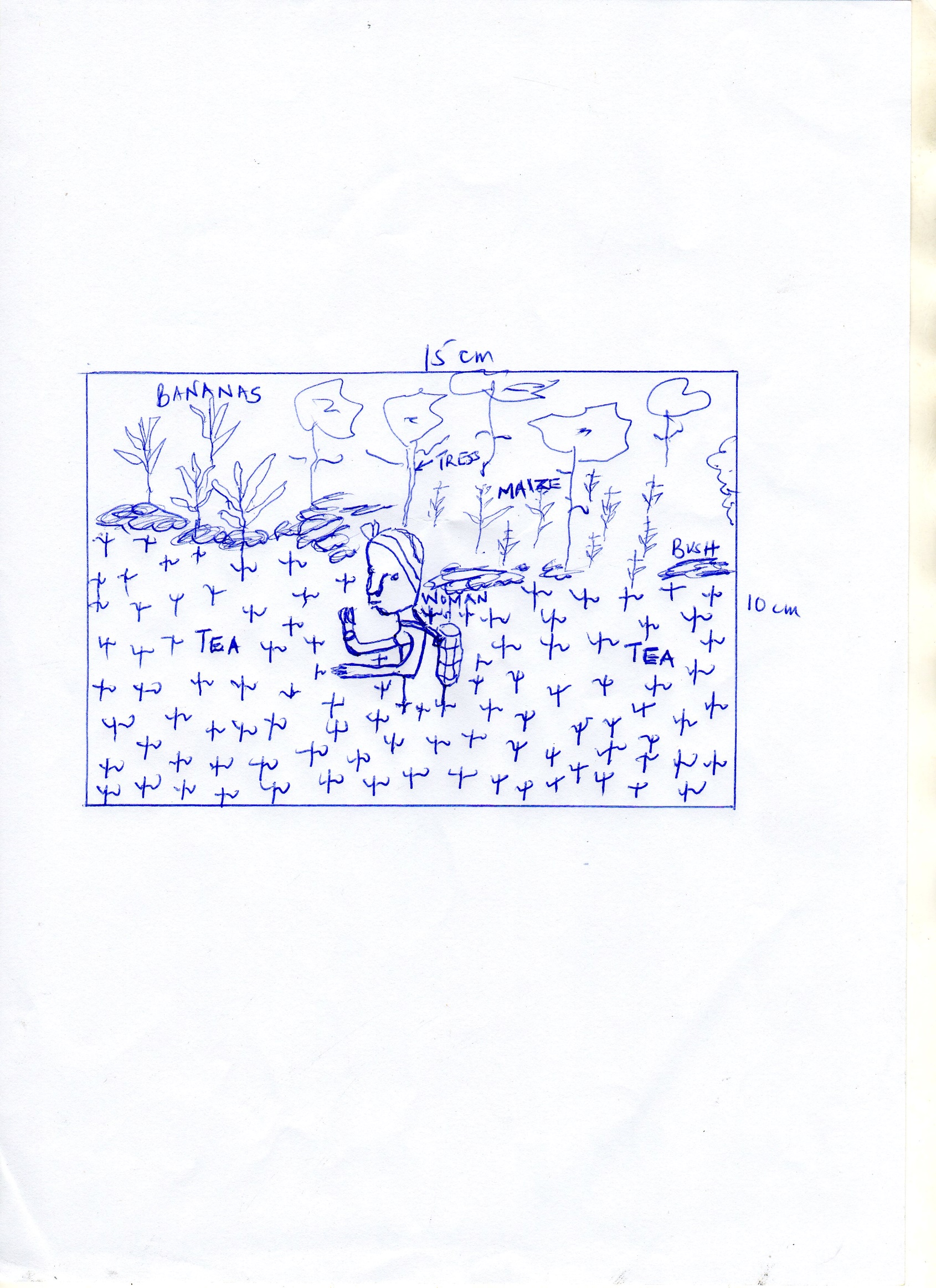 (b) (i) Which type of farming is shown on the photograph (1mk) Mixed crop farming 								(1 x 1 = 1mk) (ii) Give three physical conditions favouring tea farming in Kenya Requires rainfall of about 1500cm per annum/well distributed 		(3mks) Cool to warm temperatures of between 150c – 300cFertile, deep, well drained acidic and well aerated soils/volcanic soils It grows well between 1500 – 2200 metres above sea level It should be sheathered from strong wind and sunshine 		(3 x 1 = 3mks) (iii) Describe the stages of the processing 						(5mks) In the factory, tea leaves are weighed and spread out on long wire trays Leaves are dried by blasting warm air from underneath to remove any moisture. Leaves are rolled mechanically between steel rollers to break up fibres. Chopped leaves are placed in containers for fermentation to reduce tannic acid by half and changing the colour to gre brown Leaves are roasted and dried over fire until they are black in colour Leaves are sieved to eliminate stems and other unwanted particles The finished product is graded and packed for export. 		(5x 1 = 5mks) (c)(i) State two areas in Kenya where maize is grown on large scale (2mks) Uasin Gishu Trans-Nzoia Nakuru Bungoma 									(2 x 1 = 2mks)(ii) Explain four problems facing maize farmers in Kenya 			(8mks)Farm inputs are expensive, reducing farmers profit margins The prices in the market keep on fluctuating making it hard for the farmers to plan, or recover their inputs. Adverse weather conditions/unfavourable weather/prolonged drought destroy the crop leading to low yields/low income for the farmer.Pests and diseases e.g. stalk bores, army worms, aphids, weevils, etc destroy the crop leading to loss for the farmers Inadequate storage facilities, hence post harvest losses/low income for the farmers. Stiff competition in the market/flooded market with cheap imports from foreign countries. Poor transport and communication networks in the growing areas affecting marketing Shortage of capital to buy inputs, discouraging farmers Maize grow encourages monoculture. Soils are easily exhausted and requires regular application of fertilizer/manure making this farming venture expensive. 	7.. ai)stripping - hill slope mining ii)vertical shaft is sank to reach the mineral seams or beds Horizontal tunnels are dug from the tunnels to reach the mineral bearing rock Props are erected to support the roof of the tunnels The rocks are blasted with explosion on dug using mechanical shovels and big axes Ore is transported on light rails track or conveyer belts to the buses of shaft The ore is then braded with a light of cage for costing on the surface b. negative effect of mining Pits left on the lands are ugly Dust produced during mining pollute the water or the atmosphereBlasting leads to instability on the basement rocks Ponds created collects water which is habitant for disease causing vectons and pest Loss of biodiversitySoil erosion c) It is cheaper than when it is refined Kenya exports her refined petroleum productsWaste from refineries is used inroad tarmackingThere are many bi-products when oil is refined d) Contribution of mining to the economy It provides raw materials for manufacturing Mining facilitates provision of social amenities eg school and hospitals Leads to setting up other related industries It is a source income Mining stimulates development of transport opening up remote minerals rich areas  e.i) Technology Availability of technical skills and relevant modern machines are important for specialized mining operations.ii)Quality the ores High quality ores are economical to extract as  they yields a large amount of mental /profit Low quality ores are rarely extracted as their metal content is very low.8.	a)Global warming	Refers to the increase in heat levels in the lower atmosphere occassionally by presence of green house gases e.g. carbon dioxide which depletes the ozone making it transparent to the incoming ultra-violet rays (UV)	2mks	b)	Distinguish between environmental conservation and environmental management	- environment conservation refers to the protection preservation and proper utilization of the resources in the environment to avoid depletion, wastage or loss while environmental management is the effective planning and control of the process and activities that could cause deterioration of the environment	2mks	c)	Four reasons why Kenya should conserve her environment	- to sustain life on the earth surface 	- to protect the endangered species of both plants and animals	- to maintain the aesthetic value of the environment to preserve cultural heritage	- for careful utilization of natural resources and in sustainable manner	- to control / curb effect of global warming	any 4 x 1 = 4mks	d)	Four effects of land pollution to the environment	- the garbage dumped on the land may result in foul smell or air pollution which is hazardous to human health	- the garbage dumped may be washed into the rivers or following streams causing water pollution	- accumulation of garbage may result in blockage of foot path, roads and drainage systems	- the garbage can be a breeding ground for rodents	- flies and cockroaches which can cause diseases outbreaks	- heaps of garbage are eyesore because they make the surrounding ugly / unpleasant	any 4 x 2 = 8mkse)	Reasons for the following environmental acts	i)	The factories Act	- give clear guidelines in the health safety and general welfare of the employees in factories	- regulate discharge of industrial effluents into water sources before treatment	- requires that fumes from factories are free of dust and other pollutant emissions	any 2 x 1 = 2mks	ii)	Water Act	- protects certain water catchment zones against any form of pollution	- prohibits disposal of wastes into water sources	- ensures proper conservation and use of water resources	- initiates and support floods control measures	2 x 1 = 2mks	f)	i)Objective to field study on environmental water pollution	- to find out the main pollutants of water in the area of field study	- to find out the main human activities that cause water pollution	- to identify the negative effects caused by polluted water to human beings and livestock	- to determine measure the government has taken to control water pollution in the area of study	any 1 x 1 = 1mk	ii)	Two reasons why you need to conduct reconnaissance	- to be familiar with the area of study	- to enable the research to estimate the cost of the study	- to help the researcher to know possible problems which may be encountered during the study	- it helps the researcher to prepare a working schedule	any 2 x 1 = 2mks	iii)	Any two ways to control the environmental problem (water pollution	- introduce strict laws to curb waste disposal in water bodies	- educating the public on healthy waste disposal	- identify main causes of water pollution  2 x 1 = 2mks9.	a) i) Differentiate  between population  and demography - population  refers to the total number of people inhabiting in a given unit area while demography  is the study of the statistitical data of human  population ii) Sate three causes of Rural – rural migration Migration  to plantations  to seek employment More in search of water and pasture Buying  land and settling  in the new location Increased  insecurity  in an area 3x1=3mksb) Explain  how the  following  factors  led to the population  increase in Kenya - Migration – political instability  in neighbouring  countries  like sudan and Somali has led to rise in the number  of refugees fleering  to Kenya  hence high population  increase (2mks)- Improved  medical care – The  establishment  of  more  medical facilities training  of medical personal and modern advancement in the management and treatment  of diseases has drastically reduced the mortality  rites this  increasing  the survival rates of Kenyans / increasing  life expectancy  of Kenyans - Cultural  beliefs  and traditions –some cultures  encourage  large  families due to the preference of one gender  to another. Also  some communities such as the Maasai  have a culture pof marrying  off their daughters  which they are very young thus increasing the number  of children they are likely to get in their life time (2mks)c) Explain three problems  which result  from a high  population  growth rate in Kenya - The government  is unable to provide  adequate  social amenities eg health  and  educational facilities  leading to strain  on the amenities -  A high population growth rate creates  a problem of land fragmentation This leads to an increase in squatters  and low  agricultural  yields - Large number of youthful  population  creates a high  dependency  ratio which cause slow economic growth - More land is used in the production of food  crops to feed the high population  at the expense  of  cash  crops  hence  reducing  the country’s  foreigner  exchange -  High population  in urban areas  has put  a strain  in transport  facilities  leading  to congregation  and traffic  jams 				3x2= 6mksd) Explain  three ways  in which  the population  of Kenya  differs  from that of Sweden 10.(a) (i) Identify the fishing grounds marked Q, S and W 			(3mks) Q – South East Pacific Fishing Grounds S – South East Atlantic/Namibian Coast W – North West Pacific  (ii) three physical conditions favouring fishing activities in the area marked R/North West Atlantic fishing grounds (6mks) The cold Labrador currents and the warm Gulf Stream currents converge is this area creating cool water ideal for plankton growth food for fish.The area is located between latitudes 450 and 550N of equator where climate is cool, ideal for fishing, preservation and storage of fish. Presence of irregular coastline with broad and shallow continental shelf provide ideal sites for fish breeding The countries found in the area, have rugged landscape and short growing season, hindering agricultural activities. Fishing is an alternative source of income and food. Presence of large tracts of temperate forests ensuring regular supply of materials for ship building/packaging materials/preservation of fish promoting fishing activities. 						(3 x 2 = 6mks) (b)(i) Give two methods of fish preservation					(2mks) Refrigeration  Salting Smoking/roasting Sun drying Canning           Pickling(ii) Describe trawling fishing method 						(5mks) The method is used to catch dermersal fish found close to the bottom of the sea  It involves pulling of a net by a boat/ship A bag shaped net is attached to a boat called Trawler The mouth of the net is kept open using offer boards The upper part of mouth of net has floats and weights at the bottom, to keep part of the net at the sea bed Each end of net is attached to the boat The net is cast to the waters and the ship/trawler drags the net along the sea bed After sufficient fish has been caught, the net is hawled to the trawler, to empty the fish. (c) (i) Give three reasons why the government of Kenya encourages fish farming 													(3mks) Fish farming occupies less space compared to other agricultural activities Fish provides protein rich food for the population The industries creates many job opportunities for many people improving their living standards It has encouraged development of fish related industries, hence industrialization of the countrySome fish products are exported earning foreign exchange Unlike marine fishing, fish farming is free from inter-territorial conflicts and disputes. 									(3 x 1 = 3mks) (ii) Explain three human factors that make Japan to be a leading fishing nation in the world 										(6mks) High technology e.g. large ship with refrigeration and processing facilities which enable them to go for deep sea fishing Large market for fish in the country and neighbouring and countriesFish farming is carried in fresh waters and reservoirs, which are scientifically managed for maximum returns.Fish marketing is done through co-operatives which advance loans to fishermen to improve and expand their fishing			(3 x 2 = 6mks) Kenya Sweden Kenya has a high birthday rate -has a low birth late The death rate is relatively high Death rate is low Kenya has  a large  number of young  people  below 20years of age Sweden  has a large population of mature  and ageing population The population  of Kenya  has a life expectancy Population of Sweden  has a high level expectancy Population  growth  rate in Kenya is high Population  growth rate in Sweden is low 